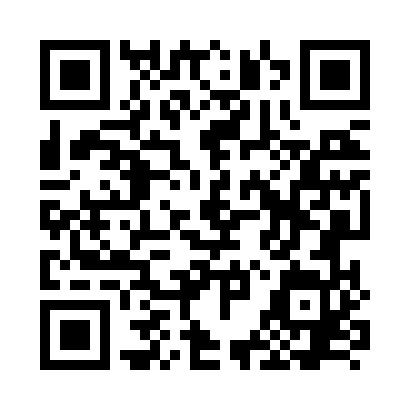 Prayer times for Aldorf, GermanyWed 1 May 2024 - Fri 31 May 2024High Latitude Method: Angle Based RulePrayer Calculation Method: Muslim World LeagueAsar Calculation Method: ShafiPrayer times provided by https://www.salahtimes.comDateDayFajrSunriseDhuhrAsrMaghribIsha1Wed3:135:531:235:278:5411:212Thu3:105:511:235:288:5611:253Fri3:105:491:235:298:5711:284Sat3:095:471:235:298:5911:295Sun3:085:451:235:309:0111:296Mon3:075:441:235:319:0211:307Tue3:065:421:235:319:0411:318Wed3:065:401:225:329:0611:329Thu3:055:381:225:339:0811:3210Fri3:045:361:225:339:0911:3311Sat3:045:351:225:349:1111:3412Sun3:035:331:225:359:1211:3413Mon3:025:311:225:359:1411:3514Tue3:025:301:225:369:1611:3615Wed3:015:281:225:379:1711:3616Thu3:005:271:225:379:1911:3717Fri3:005:251:225:389:2011:3818Sat2:595:241:225:389:2211:3819Sun2:595:221:235:399:2311:3920Mon2:585:211:235:409:2511:4021Tue2:585:201:235:409:2611:4022Wed2:575:181:235:419:2811:4123Thu2:575:171:235:419:2911:4224Fri2:565:161:235:429:3111:4225Sat2:565:151:235:439:3211:4326Sun2:555:131:235:439:3311:4427Mon2:555:121:235:449:3511:4428Tue2:555:111:235:449:3611:4529Wed2:545:101:235:459:3711:4630Thu2:545:091:245:459:3811:4631Fri2:545:081:245:469:4011:47